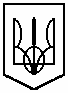 УКРАЇНАКомунальний   заклад   освіти«Спеціалізована   середня   загальноосвітня   школа  №142еколого-економічного   профілю»Дніпропетровської  міської   радиНАКАЗ12.04. 2016                                 м. Дніпропетровськ                           № ____Про проведення державної підсумкової атестації  у 2015/2016 н.р. На виконання законів України «Про освіту», «Про загальну середню освіту», згідно з наказами Міністерства освіти і науки України від 30.11.2014 № 1547 «Про затвердження Положення про державну підсумкову атестацію учнів (вихованців) у системі загальної середньої освіти», зареєстрованого в Міністерстві юстиції України від 14.02.2015 за № 157/26602, від 16.09.2015 № 940 «Про проведення державної підсумкової атестації учнів (вихованців) у системі загальної середньої освіти у 2015/2016 навчальному році» (зі змінами), від 14.09.2015 № 923 «Деякі питання проведення у 2016 році зовнішнього незалежного оцінювання результатів навчання, здобутих на основі повної загальної середньої освіти ( зі змінами), зареєстрованого в Міністерстві юстиції України від 20.10.2015 за № 1270/27715, від 08.02.2016 № 94 «Про затвердження орієнтовних вимог до проведення державної підсумкової атестації учнів (вихованців) у системі загальної середньої освіти у 2015/2016 навчальному році», від 16.03.2015 № 300 «Про затвердження Порядку визначення результатів зовнішнього незалежного оцінювання», зареєстрованого в Міністерстві юстиції України від 31.03.2015 за №359/26804, листами Міністерства освіти і науки України від 22.05.2015 № 1/9-253 «Про структуру 2015/2016 навчального року та навчальні плани загальноосвітніх навчальних закладів», від 16.02.2016 № 2/2-14-264-16 «Про проведення державної підсумкової атестації з української мови у 2015/2016 навчальному році для учнів 11-х класів, які прибули з-за кордону і почали вивчати українську мову в поточному навчальному році», розпорядженням голови облдержадміністрації від 09.02.2016 № Р-43/0/3-16 «Про організаційні заходи щодо проведення в 2016 році зовнішнього незалежного оцінювання результатів навчання, здобутих на основі повної загальної середньої освіти, наказом департаменту освіти і науки облдержадміністрації від 25.02.2016 № 135/0/212-16 «Про проведення державної підсумкової атестації у загальноосвітніх навчальних закладах Дніпропетровської області у 2015/2016 навчальному році», наказів департаменту освіти Дніпропетровської обласної державної адміністрації від 25.02.2016 № 135/0/212-16 (зі змінами від 22.03.2016 №187/0/212-16), наказу управління освіти та науки Дніпропетровської міської ради від 21.03.2016 №91 «Про проведення державної підсумкової атестації у загальноосвітніх навчальних закладах міста Дніпропетровська у 2015/2016 навчальному році», наказу АНД районного відділу освіти від 11.04.2016 №84 «Про проведення державної підсумкової атестації у загальноосвітніх навчальних закладах району у 2015/2016 н.р», з метою організованого проведення державної підсумкової атестації НАКАЗУЮ:      1. Адміністрації школи:Здійснити протягом квітня – червня 2016 року контроль за організацією та проведенням державної підсумкової атестації учнів школи згідно з річним планом навчального закладу на 2015/2016 н.р.Здійснити перевірку виконання навчальних планів і програм, узагальнити матеріал наказом по школіДо 13травня 2016 рокуТримати на постійному контролі питання щодо річного оцінювання навчальних досягнень учнів та проведення державної підсумкової атестації учнів загальноосвітніх навчальних закладівПризупинити навчальні заняття для учнів 11-х класів у період проведення ДПА з української мови ( 05.05.2016); у інші строки ДПА у формі ЗНО (11.05.2016 та 13.05.2016) навчальні заняття не призупиняти, передбачивши проведення консультацій з підготовки до атестації.Розмістити даний наказ на сайті школи.До 05 квітня 2016 рокуЗаступникам директора з навчально-виховної роботи Данюшиній Л.М., Івановій С.А., Остроуменко А.О.:Провести роз’яснювальну роботу серед педагогічних працівників, учнів, батьківської громадськості щодо:проведення державної підсумкової атестації учнів у системі загальної середньої освіти;участі у зовнішньому незалежному оцінюванні навчальних досягнень випускників 11-х класів, які виявили бажання вступити до вищих навчальних закладів України в 2016 році.Забезпечити своєчасне виконання навчальних планів і програм у класах, в яких було тимчасово припинено навчально-виховний процес через захворюваність на грип.На засіданнях предметних методичних комісій ознайомити педагогічний колектив з Положенням про державну підсумкову атестацію учнів у системі загальної середньої освіти, затвердженого наказом Міністерства освіти і науки від 30.12.2014 №1547, зареєстрованого в Міністерстві юстиції України 14.02.2015 за №157/26602, нормативними документами 2016 року15 квітня 2016 рокуЗабезпечити проведення державної підсумкової атестації відповідно до чинного законодавства України:у 4-х класах з 12 травня по 21 травня 2016 року з 3-х предметів:українська мова, літературного читання, математики у формі підсумкових контрольних робіт. у 9-х класах з 1 червня по 8 червня 2016 року з 3-х предметів у письмовій формі, з них:01 червня – українська мова (контрольний текстовий диктант);03 червня – математика;06 червня – предмет за вибором навчального закладу:9а клас – історія України;9б клас – біологія;9в клас – географія.у 11-х класах з 05 травня по 20 травня 2016 року з 3-х предметів: 05 травня – української мови у формі ЗНО у пунктах проведення ЗНО; 11 травня – математики ( алгебри та початків аналізу і геометрії) або 13 травня – історії України (період ХХ –початок ХХІ століття ) у формі ЗНО у пунктах проведення ЗНО; 20 травня – іноземної мови у навчальних закладах за єдиними завданнями МОН України у формі тестових завдань. Результати ЗНО зарахувати як результати ДПА за курс повної загальної середньої освіти всім випускникам 11-х класів загальноосвітніх навчальних закладів 2016 року без виключень. 2.5.Складання завдань державної підсумкової атестації в 9-х класах, відповідно до орієнтовних вимог до змісту атестаційних завдань (Додаток до наказу МОН України від 08.02.2016 №94), доручити вчителям відповідного фаху (Біліченко С.П.,  Іллічовій Н.Б., Лояновій З.М., Куліді О.П., Довгай А.А., Ляш С.І..), узгодити на засідання педагогічної ради школи, затвердити в установленому порядку.2.6. Початок проведення державної підсумкової атестації о 9.00.    2.7. Погодити з відділом освіти районної у місті ради склади державних атестаційних комісій з визначених для проходження атестації навчальних предметів.До 5 травня 2016 рокуКласним керівникам 9-х та 11-ого класу:Провести класні години, батьківські збори, на яких ознайомити з нормативними документами щодо проведення державної підсумкової атестації, участі учнів у зовнішньому незалежному оцінювання.Протягом квітня 2016 рокуПодати відповідні документи на звільнення від ДПА відповідно до вимог Положення про ДПА учнів (вихованців) у системі загальної середньої освіти. До 5 травня 2016 рокуЗдійснити контроль щодо проходження ДПА у формі ЗНО всіма випускниками 2016 року.  Зобов’язати учнів 9-х, 11-х класів, які хворіли під час проведення ДПА, надати медичну довідку, на підставі якої дозволити пройти атестацію в інший термінВиставити у додатку до документа про освіту за ДПА з певного предмета 1 (один) бал особам, що з’явилися для проходження атестації у формі ЗНО, робота над тестом якого була достроково припинена у зв’язку із допущенними ними порушеннями процедури проходження ЗНО.Виставити у класному журналі бали за ДПА в основній та старшій школі в колонку з надписом «ДПА» (без зазначення дати) після колонки з надписом «Річна», у додаток до свідоцтва про базову загальну середню освіту та додаток до атестату про загальну середню освіту – у графі «Державна підсумкова атестація» та врахувати бали за державну підсумкову атестацію при визначенні середнього балу атестата.Перевести тестові бали результатів ЗНО/ДПА в оцінки за шкалою 1-12 балів та внести їх у додатки до атестата про повну загальну середню освіту з урахуванням наслідків розгляду апеляційних звернень випускників.Зробити запис «звільнений(а)» випускникам, які звільнені від проходження ДПА. 4.Заступнику директора з виховної роботи Біліченко С.П.:4.1. Забезпечити:- проведення свята «Останній дзвоник» - 27 травня 2016 року;- проведення свята «Золота надія» - 26 травня 2016 року;- вручення документів про повну загальну середню освіту на урочистих зборах 28 травня 2016 року, про базову освіту – 08-09 червня 2016 року.4.2. Категорично заборонити збір коштів для проведення державної підсумкової атестації учнів, урочистостей з нагоди вручення документів про освіту, зміцнення матеріально-технічної бази начальних закладів.4.3. Забезпечити погодження меню буфетної продукції з Головним управління Держсанепідслужби у Дніпропетровській області. 5. Практичному психологу школи  Раєвській І.Ю.:5.1. Розмістити на сайті школи методичні  рекомендації учням, батькам щодо раціонального використання часу, емоційного розвантаження при підготовці до державної підсумкової атестації, зовнішнього незалежного оцінювання.5.2. Надавати психологічну підтримку учням під час підготовки та проведення державної підсумкової атестації.6. Координацію роботи щодо виконання цього наказу покласти на заступників директора з навчально-виховної роботи Данюшину Л.М., Остроуменко А.О., Іванову С.А. контроль залишаю за собою.  Директор школи                            Л.В.ХмеленкоЗ наказом ознайомлені:Заступники директора                                            Л.Н.Данюшина Л.М.                                                                                  С.А.Іванова                                                                                  А.О.Остроуменко                                                                                  С.П.БіліченкоВчителі                                                                     І.В.Савенко                                                                                   Л.М.Стріжак                                                                                  Л.В.Тереб                                                                                  Н.Б.Іллічова                                                                                  З.М.Лоянова                                                                                   О.П.Куліда      	А.А.Довгай                                                                                  С.І.Ляш 